Руководствуясь Бюджетным кодексом Российской Федерации, статьей 28 решения Районного Совета депутатов от 29 ноября 2012 года №27-34 «Об утверждении новой редакции Положения о бюджетном процессе в муниципальном образовании «Ленский район» Республики Саха (Якутия), Районный Совет депутатов муниципального образования «Ленский район»                                           Р Е Ш И Л:Внести в решение Районного Совета депутатов  муниципального образования «Ленский район» от 23 декабря 2019 года № 3-12 «О бюджете муниципального образования «Ленский район» на 2020 год и на плановый период 2021 и 2022 годов» следующие изменения:В статье 1:в подпункте 1 пункта 1 цифры «3 423 438 686,92» заменить цифрами «3 523 946 553,38», цифры «1 931 560 403,96» заменить цифрами «1 917 469 368,59», цифры «1 491 878 282,96» заменить цифрами «1 606 477 184,79».в подпункте 2 пункта 1 цифры «4 821 014 167,94» заменить цифрами «4 832 674 923,25». в подпункте 3 пункта 1 цифры «1 397 575 481,02» заменить цифрами «1 308 728 369,87».1.4. приложения 3;6-11;15,16 изложить в новой редакции согласно приложениям 1-9 к настоящему решению.Настоящее решение опубликовать в газете «Ленский вестник» и разместить на сайте администрации муниципального образования «Ленский район».3. Настоящее решение  вступает в силу с момента опубликования.Контроль исполнения настоящего решения возложить на председателя комиссии по бюджетной, налоговой политике и вопросам экономики Бабаеву А.Н., заместителя главы по инвестиционной и экономической политике Черепанова А. В.МУНИЦИПАЛЬНОЕ ОБРАЗОВАНИЕ«ЛЕНСКИЙ РАЙОН»РЕСПУБЛИКИ САХА (ЯКУТИЯ)РАЙОННЫЙ СОВЕТДЕПУТАТОВ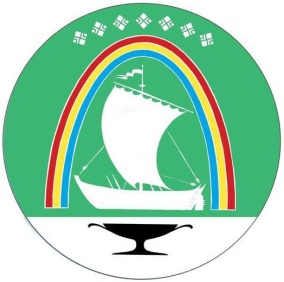 САХА ӨРӨСYYБYЛYКЭТИН «ЛЕНСКЭЙ ОРОЙУОНУН»МУНИЦИПАЛЬНАЙ ТЭРИЛЛИИТЭОРОЙУОН ДЕПУТАТТАРЫН СЭБИЭТЭСАХА ӨРӨСYYБYЛYКЭТИН «ЛЕНСКЭЙ ОРОЙУОНУН»МУНИЦИПАЛЬНАЙ ТЭРИЛЛИИТЭОРОЙУОН ДЕПУТАТТАРЫН СЭБИЭТЭ         РЕШЕНИЕ          СЕССИИ         РЕШЕНИЕ          СЕССИИ           СЕССИЯ           БЫҺААРЫЫТА           СЕССИЯ           БЫҺААРЫЫТА           г. Ленск           г. Ленск         Ленскэй к         Ленскэй кот 03 декабря  2020 года                                                   № 2-5от 03 декабря  2020 года                                                   № 2-5от 03 декабря  2020 года                                                   № 2-5от 03 декабря  2020 года                                                   № 2-5О внесении изменений и дополнений в решение Районного Совета депутатов муниципального образования «Ленский район» от 23.12.2019 года № 3-12«О бюджете муниципального образования «Ленский район» на 2020 год и на плановый период 2021 и 2022 годов»О внесении изменений и дополнений в решение Районного Совета депутатов муниципального образования «Ленский район» от 23.12.2019 года № 3-12«О бюджете муниципального образования «Ленский район» на 2020 год и на плановый период 2021 и 2022 годов»О внесении изменений и дополнений в решение Районного Совета депутатов муниципального образования «Ленский район» от 23.12.2019 года № 3-12«О бюджете муниципального образования «Ленский район» на 2020 год и на плановый период 2021 и 2022 годов»О внесении изменений и дополнений в решение Районного Совета депутатов муниципального образования «Ленский район» от 23.12.2019 года № 3-12«О бюджете муниципального образования «Ленский район» на 2020 год и на плановый период 2021 и 2022 годов»О внесении изменений и дополнений в решение Районного Совета депутатов муниципального образования «Ленский район» от 23.12.2019 года № 3-12«О бюджете муниципального образования «Ленский район» на 2020 год и на плановый период 2021 и 2022 годов»О внесении изменений и дополнений в решение Районного Совета депутатов муниципального образования «Ленский район» от 23.12.2019 года № 3-12«О бюджете муниципального образования «Ленский район» на 2020 год и на плановый период 2021 и 2022 годов»  Председатель  Глава 	            Н. К. Сидоркина                  Ж. Ж. Абильманов